Equal and Diversity Monitoring Form 			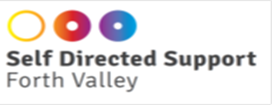 Please fill in this form and return it with your application form. If you would not like to answer a specific question, you can tick the relevant box. This data is solely used by ILA/SDS Forth Valley in reviewing and reporting of our equal opportunities policy. It is in compliance with General Data Protection RegulationThe information provided will be treated with the strictest confidence and held securely.Introduction.Independent Living Association / Self Directed Support Forth Valley is committed in the promotion of equal opportunities. We aim to treat people fairly and eliminate discrimination in our employment practices under the Equality Act 2010. All job applicants will be treated fairly, with respect and free from bias. The charity needs your assistance and co-operation to enable us to do this, but filling in this form is voluntary. The information on this formThis form is isolated from your application form. The information is placed onto a confidential monitoring database. Please be assured that information on this form is treated anonymously and confidentially. It helps build an accurate picture of our workforce in encouraging equality and diversity. Thank you Thank you.Version 1 September 2018Gender                   Man   Woman    Intersex  Non-binary                 Prefer not to say   If you prefer to use your own term, please                Specify here ……………………………………………...Are you married or in a civil partnership?                    Yes 	 No     Prefer not to say Age	16-24    25-29    30-34    35-39 	 40-44     45-49                  50-54    55-59   60-64   65 +       Prefer not to say   What is your ethnicity?Ethnic origin is not about nationality, place of birth or citizenship. It is about the group to which you perceive you belong. Please X  the appropriate boxWhiteEn          English     Welsh     Scottish     Northern Irish      Irish British       Gypsy or Irish Traveller    Prefer not to say  	Any other white background, please write in;Mixed/ multiple ethnic groupsWhite and Black Caribbean     White and Black African White and Asian     prefer not to say   Any other mixed background please write in Asian / Asian BritishIndian    Pakistani    Bangladeshi    Chinese    Prefer not to say Any other Asian background, please write inBlack/ African / Caribbean/ Black BritishAfrican     Caribbean    Prefer not to say  Any other Black/African/Caribbean background, please write in.Other Ethnic GroupArab    prefer not to say    Any other ethnic group, please write inDo you consider yourself to be disabled or have a health condition?Yes    No    Prefer not to say  What is the effect or impact of your impairment or health condition on your ability to give your best at work? Please write hereThe information on this form is for monitoring purposes only. If you believe you need a reasonable adjustment, then please discuss thiswith the manager What is your sexual orientation?Heterosexual   Gay woman/lesbian    Gay man    Bisexual  Other     If you use your own term, please specify hereIf you prefer not to say, please indicate here  What is your religion or belief?No religion or belief    Buddhist    Christian    Hindu   Jewish  Muslim    Sikh    Humanist     Prefer not to say  If of another religion or belief, please write in hereWhat is your current working pattern, if any?Full-time     Part-time    Prefer not to say  What is your current flexible working arrangement?None    Flexi-time    Staggered hours    Term time hours  Annualised hours    Job-share    Flexi shifts    Compressed hours  Homeworking    prefer not to say    If other please write belowDo you have caring responsibilities? If yes, please tick all that apply.None      Primary Carer of a child/children (under 18)  Primary  carer of disabled child/children  Primary carer of disabled adult (18 or over)   Primary carer of older person  Secondary carer (another person carries out the main caring role)  Prefer not to say   